Зарегистрировано в Реестре государственной регистрации нормативных правовых актов за №4914 от  2  февраля  2016 годаРегламент государственной услуги
 «Перевод и восстановление обучающихся в организациях образования, реализующих образовательные программы технического и профессионального, послесреднего образования»1. Общие положения1. Государственная услуга «Перевод и восстановление обучающихся в организациях образования, реализующих образовательные программы технического и профессионального, послесреднего образования»  (далее – государственная услуга) оказывается организациями технического и профессионального, послесреднего образования Павлодарской области (далее – услугодатель).	Прием заявления и выдача результата оказания государственной услуги осуществляются через канцелярию услугодателя.	2. Форма оказания государственной услуги: бумажная.	3. Результатом оказания государственной услуги является приказ о переводе или восстановлении обучающихся в учебное заведение технического и профессионального, послесреднего образования.Форма предоставления результата оказания государственной услуги: бумажная.2. Описание порядка действий структурных подразделений(работников) услугодателя в процессе оказания государственной услуги	4. Основанием для начала процедуры (действия) по оказанию государственной услуги является заявление услугополучателя с приложением необходимых документов, указанных в пункте 9 Стандарта государственной услуги «Перевод и восстановление обучающихся в организациях образования, реализующих образовательные программы технического и профессионального, послесреднего образования», утвержденного приказом исполняющего обязанности Министра образования и науки Республики Казахстан от 6 ноября 2015 года  № 627 (далее – Стандарт).	5. Содержание каждой процедуры (действия) и ее результат, входящих в состав процесса оказания государственной услуги:	для перевода:	1) сотрудник канцелярии услугодателя осуществляет прием и регистрацию полученных от услугополучателя документов - 15 минут;	2) руководитель услугодателя рассматривает и определяет ответственного исполнителя -15 минут;          3) ответственный исполнитель услугодателя оформляет проект приказа, направляет на рассмотрение и подписание руководителю – в течение одного месяца, но не позже, чем за пять дней до начала очередной экзаменационной сессии принимающей организации образования;	В случае переезда родителей или законных представителей несовершеннолетнего обучающегося на другое место жительства, допускается его перевод не в каникулярный период при представлении подтверждающих документов.4) руководитель услугодателя рассматривает проект приказа, подписывает и направляет сотруднику канцелярии - 30 минут;	5) сотрудник канцелярии услугодателя регистрирует приказ и выдает результат государственной услуги услугополучателю -15 минут;	для восстановления:	1) сотрудник канцелярии услугодателя осуществляет прием и регистрацию полученных от услугополучателя документов - 15 минут;	2) руководитель услугодателя рассматривает и определяет ответственного исполнителя - 15 минут;          3) ответственный исполнитель услугодателя оформляет проект приказа, направляет на рассмотрение и подписание руководителю - в течение двух недель со дня его подачи;4) руководитель услугодателя рассматривает проект приказа, подписывает и направляет сотруднику канцелярии - 30 минут;5) сотрудник канцелярии услугодателя регистрирует приказ и выдает результат государственной услуги услугополучателю - 15 минут;для восстановления отчисленных в течение семестра за неоплату обучения в случае погашения задолженности:	1) сотрудник канцелярии услугодателя осуществляет прием и регистрацию полученных от услугополучателя документов - 15 минут;	2) руководитель услугодателя рассматривает и определяет ответствен-ного исполнителя - 15 минут;3) ответственный исполнитель услугодателя оформляет проект приказа, направляет на рассмотрение и подписание руководителю - в течение четырех недель после дня отчисления при предъявлении документа о погашении задолженности по оплате, в течение трех рабочих дней;4) руководитель услугодателя рассматривает проект приказа, подписывает и направляет сотруднику канцелярии - 30 минут;5) сотрудник канцелярии услугодателя регистрирует приказ и выдает результат государственной услуги услугополучателю - 15 минут.6. Результат процедуры (действия) оказания государственной услуги - приказ о переводе или восстановлении обучающихся в учебное заведение технического и профессионального, послесреднего образования.3. Описание порядка взаимодействия структурных подразделений (работников) услугодателя в процессе оказания государственной услуги7. Перечень структурных подразделений (работников) услугодателя, которые участвуют в процессе оказания государственной услуги:1) сотрудник канцелярии услугодателя;2)  руководитель услугодателя;3)  ответственный исполнитель услугодателя.8. Описание последовательности процедур (действий) между структурными подразделениями (работниками) с указанием длительности каждой процедуры (действия) сопровождается в справочнике бизнес - процессов согласно приложению к настоящему регламенту.4. Описание порядка взаимодействия с центром обслуживания населения, а также порядка использования информационных систем в процессе оказания государственной услуги		9. Государственная услуга через филиал Республиканского государственного предприятия на праве хозяйственного ведения «Центр обслуживания населения» по Павлодарской области и веб-портал «электронного правительства» не оказывается.Справочникбизнес-процессов оказания государственной услуги«Перевод и восстановление обучающихся в организациях образования, реализующих образовательные программы технического и профессионального, послесреднего образования»для перевода: 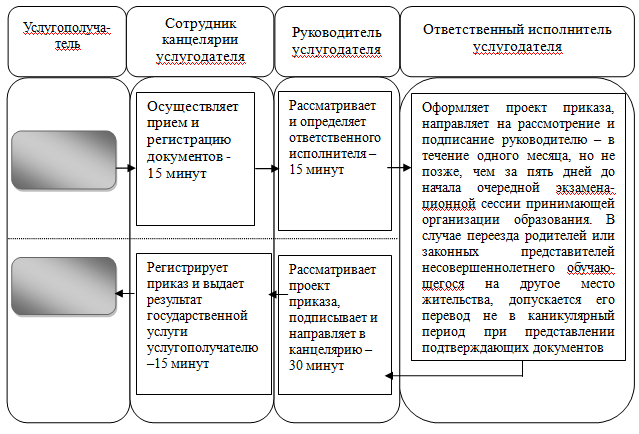 	для  восстановления: 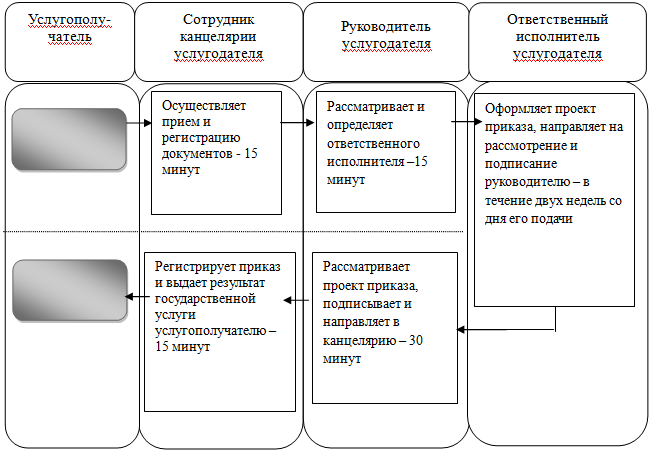 для  восстановления отчисленных в течение семестра за неоплату обучения,  в случае погашения задолженности: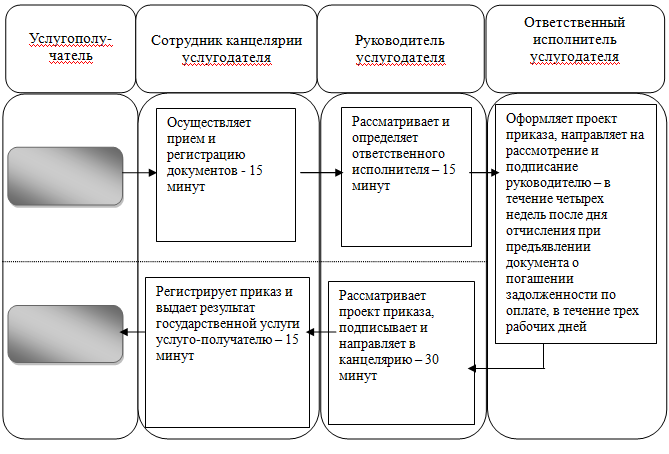 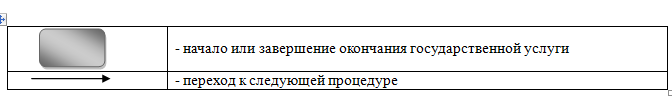 Утвержденпостановлением акимата Павлодарской области                       от  «29» декабря 2015 года                           № 366/13             Приложениек регламенту государственной услуги «Перевод и восстановление обучающихся в организациях образования, реализующих образовательные программы технического и профессионального, послесреднего образования»